    БАШҠОРТОСТАН РЕСПУБЛИКАҺЫ                                                       АДМИНИСТРАЦИЯ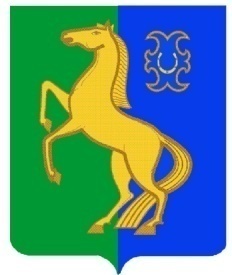             ЙƏРМƏКƏЙ РАЙОНЫ                                                              СЕЛЬСКОГО ПОСЕЛЕНИЯ МУНИЦИПАЛЬ РАЙОНыныҢ                                                      СПАРТАКСКИЙ  СЕЛЬСОВЕТ                                         Спартак  АУЫЛ СОВЕТЫ                                                           МУНИЦИПАЛЬНОГО РАЙОНА   АУЫЛ БИЛӘМӘҺЕ ХАКИМИƏТЕ                                                         ЕРМЕКЕЕВСКИЙ РАЙОН                                                                                                        РЕСПУБЛИКИ БАШКОРТОСТАН 452182,  Спартак ауылы, Клуб урамы, 4                                                                                                      452182, с.Спартак, ул. Клубная, 4                     Тел. (34741)2-12-71                                                                                                                                    Тел. (34741)2-12-71ҠАРАР                                       №  30                     ПОСТАНОВЛЕНИЕ           «18» август 2021 й.                                                                 «18» августа 2021г.О выделении и оборудовании специальных мест для размещения печатных предвыборных агитационных материалов на выборах депутатов  Государственной Думы Федерального Собрания Российской Федерации восьмого созыва   19 сентября  2021 годаВ соответствии с пунктом 7 статьи 54 Федерального закона "Об основных гарантиях избирательных прав и права на участие в референдуме граждан Российской Федерации", частью 8 статьи 67 Кодекса Республики Башкортостан "О выборах", Администрация сельского поселения Спартакский сельсовет муниципального района Ермекеевский район Республики БашкортостанПОСТАНОВЛЯЕТ:1. Определить специальные места размещения предвыборных печатных агитационных материалов на территории каждого избирательного участка сельского поселения Спартакский сельсовет муниципального района Ермекеевский район Республики Башкортостан 2. Определить место для проведения агитационно-публичных мероприятий в форме собраний для зарегистрированных кандидатов – СДК с.Спартак, СК с.Пионерский.3. Настоящее постановление обнародовать на информационном стенде в Администрации сельского поселения  Спартакский сельсовет муниципального района Ермекеевский район Республики Башкортостан.4 Контроль за исполнением настоящего постановления оставляю за собой.Согласовано:Председатель территориальной избирательнойкомиссии муниципального районаЕрмекеевский район Республики Башкортостан__________________ Л.М.Салимова         Глава сельского поселения            Спартакский сельсовет                                                             Ф.Х.Гафурова№ п/п№ избирательного участкаМесто для размещения агитационных материалов, адрес11898СДК с.Спартак, РБ, Ермекеевский район, с.Спартак, ул.Клубная, 421894СК с.Пионерский, РБ, Ермекеевский район, с.Пионерский, ул.Пионерская, 28А